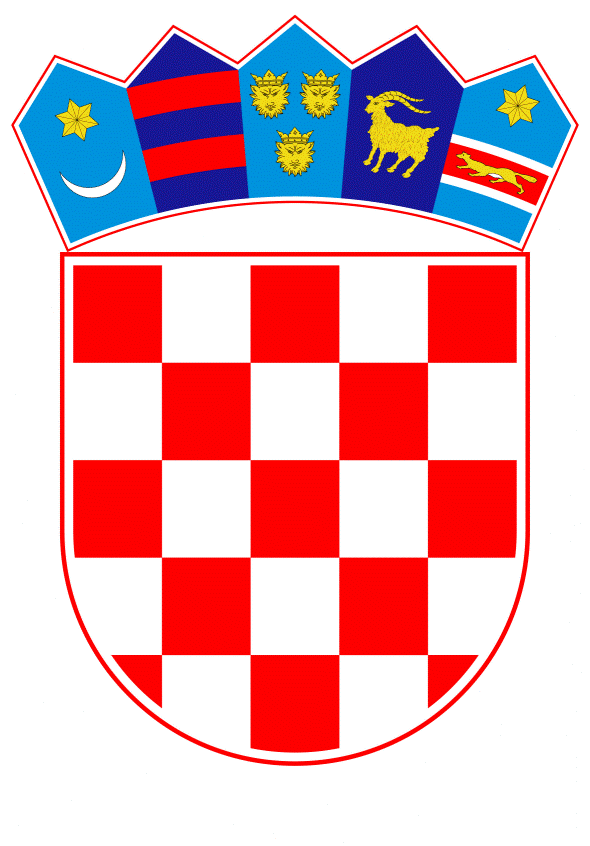 VLADA REPUBLIKE HRVATSKEZagreb, 10. svibnja 2019.__________________________________________________________________________PrijedlogNa temelju članka 31. stavka 2. Zakona o Vladi Republike Hrvatske (Narodne novine, br. 150/11, 119/14, 93/16 i 116/18), a u vezi s Odlukom o poticanju izvansudskog rješavanja građanskih i trgovačkih sporova u kojima je stranka Republika Hrvatska, odnosno pravna osoba kojoj je jedini osnivač ili član, odnosno imatelj udjela u pretežitom dijelu Republika Hrvatska, točkom IV. stavkom 3. podstavkom 2. Protokola o radu Povjerenstva za izvansudsko rješavanje sporova (Narodne novine, broj 62/16), Vlada Republike Hrvatske je na sjednici održanoj ____________ 2019. donijelaO D L U K Uo davanju preporuke Hrvatskim autocestama d.o.o. za sklapanje izvansudske nagodbe sa Stečajnom masom iza Kamen-Ingrad d.d. "u stečaju"I.Na temelju prijedloga Povjerenstva za izvansudsko rješavanje sporova, daje se preporuka Hrvatskim autocestama d.o.o., društvu s ograničenom odgovornošću, za upravljanje, građenje i održavanje autocesta, Zagreb, Širolina ulica 4, OIB: 57500462912, za sklapanje izvansudske nagodbe sa Stečajnom masom iza Kamen-Ingrad d.d. "u stečaju", Velika, Trg bana Jelačića 9, OIB: 06434579229, radi rješavanja sporova pred Trgovačkim sudom u Zagrebu, poslovni broj: P-103/2019 i poslovni broj: P-1904/2015, te pred Trgovačkim sudom u Osijeku, Stalnom službom u Slavonskom Brodu, poslovni broj: P-346/2016, na sljedeći način:Hrvatske autoceste d.o.o. se obvezuju:- 	u roku od 30 dana od dana sklapanja ove izvansudske nagodbe isplatiti Stečajnoj masi iza Kamen-Ingrad d.d. "u stečaju" iznos od 7.500.000,00 kuna - 	u roku od tri dana od dana izvršene uplate u korist Stečajne mase iza Kamen-Ingrad d.d. "u stečaju", podnescima u predmetima Trgovačkog suda u Zagrebu, poslovni broj: P-103/2019 i poslovni broj: P-1904/2015, obavijestiti sud da pristaje na povlačenje tužbe, ne potražuje parnični trošak te se odriče prava na žalbu protiv rješenja kojim se utvrđuje da su tužbe Stečajne mase iza Kamen-Ingrad d.d. "u stečaju" povučene.Stečajna masa iza Kamen-Ingrad d.d. "u stečaju" se obvezuje, u roku od tri dana od dana primitka uplate od Hrvatskih autocesta d.o.o., podnescima povući tužbe u cijelosti u predmetima Trgovačkog suda u Zagrebu, poslovni broj: P-103/2019 i poslovni broj: P-1904/2015, uz istovremeno odricanje od prava na žalbu protiv rješenja kojim se utvrđuje povlačenje tužbe te bez odgode dostaviti Hrvatskim autocestama d.o.o. primjerke podnesaka kojim povlači tužbe.Potpisom ove izvansudske nagodbe Hrvatske autoceste d.o.o. se odriču prava na naplatu tražbine od Stečajne mase iza Kamen-Ingrad d.d. "u stečaju" koja je utvrđena pravomoćnom presudom Trgovačkog suda u Osijeku, Stalne službe u Slavonskom Brodu, poslovni broj: P-415/2011, od 29. listopada 2012. i presudom poslovni broj: P-346/2016, od 29. svibnja 2017. godine.II.Ova Odluka stupa na snagu danom donošenja.Klasa:Urbroj:Zagreb, PREDSJEDNIK mr. sc. Andrej PlenkovićOBRAZLOŽENJEPredlaže se Vladi Republike Hrvatske donošenje Odluke o davanju preporuke Hrvatskim autocestama d.o.o., društvo s ograničenom odgovornošću, za upravljanje, građenje i održavanje autocesta, Zagreb, Širolina ulica 4, OIB: 57500462912, za sklapanje izvansudske nagodbe sa Stečajnom masom iza Kamen-Ingrad d.d. "u stečaju", Velika, Trg bana Jelačića 9, OIB: 06434579229, radi rješavanja sporova pred Trgovačkim sudom u Zagrebu, poslovni broj P-103/2019 i poslovni broj P-1904/2015 te pred Trgovačkim sudom u Osijeku, Stalna služba u Slavonskom Brodu, poslovni broj P-346/2016.Ministarstvo mora, prometa i infrastrukture temeljem zahtjeva Hrvatskih autocesta d.o.o. predložilo je pred Povjerenstvom za izvansudsko rješavanje sporova razmotriti sudske sporove između Hrvatskih autocesta d.o.o. i Stečajne mase iza Kamen-Ingrad d.d. "u stečaju" (u vrijeme podnošenja prijedloga Kamen-Ingrad d.d. "u stečaju"), i to:- sudski spor pred Trgovačkim sudom u Zagrebu, poslovni broj P-103/2019 (ranije broj P-1774/2016, P-238/2016, P-5421/2007, P-6467/2005), - sudski spor pred Trgovačkim sudom u Zagrebu, poslovni broj P-1904/2015 (ranije broj P-7024/2010, P-6466/2005) te- sudski spor pred Trgovačkim sudom u Osijeku, Stalna služba u Slavonskom Brodu, poslovni broj P-346/2016 (raniji broj P-415/2011).1. Sudski spor pred Trgovačkim sudom u Zagrebu, poslovni broj P-103/2019Radi se o sudskom postupku u tijeku, tužitelja Kamen-Ingrad d.d. "u stečaju" protiv tuženika Hrvatske autoceste d.o.o., radi isplate iznosa od 8.407.351,00 kn radi stjecanja bez osnove sa zakonskom zateznom kamatom tekućom od 14.11.2005. do isplate.Spor je proizašao iz poslovnog odnosa na temelju Ugovora o građenju broj 45212-400-5281/04 od 29. srpnja 2004. sklopljenog između Hrvatskih autocesta d.o.o., kao naručitelja i investitora, i poslovne udruge koju su činile Hidroelektra-niskogradnja d.d. iz Zagreba kao vodeći partner udruge te Osijek Koteks d.d. iz Osijeka i Kamen-Ingrad d.d. iz Velike, kao izvođača, za izvedbu izgradnje autoceste Zagreb-Lipovac, dionica 1-1, Županja-Spačva, jug-sjever. Izvođač je u Slavonskoj banci d.d. iz Osijeka ishodio bankarsku garanciju za dobro izvršenje posla broj 319/04 od 14. listopada 2004. na iznos od 8.407.351,00 kn. Naručitelj je upozoravao izvođača radova na kašnjenje radova na dijelu trase koji izvodi Kamen-Ingrad d.d. te zatražio od vodećeg partnera u poslovnoj udruzi Hidroelektre-niskogradnja d.d. da u skladu s člankom 1.14 Ugovora o građenju radi solidarne odgovornosti poslove Kamen-Ingrad d.d. ustupi ostalim partnerima. Slijedom takvog zahtjeva naručitelja Hidroelektra-niskogradnja d.d. i Osijek Koteks d.d. sklopili su 15. lipnja 2005. Sporazum kojim preuzimaju obveze Kamen-Ingrad d.d. te su nastavili radove u skladu s Ugovorom, što je u konačnici rezultiralo završetkom radova i puštanjem dionice u promet 30. lipnja 2006. odnosno prije ugovorenog roka koji je isticao 9. kolovoza 2006. Naručitelj je 12. listopada 2005. donio odluku o naplati garancije za dobro izvršenje poslova od Kamen-Ingrad d.d. u cjelokupnom iznosu. Pretrpljenu štetu naručitelj je obrazlagao nepoštivanjem planirane dinamike radova koje je uzrokovalo dodatno postavljanje geotekstila i geomreže, te povećanje cijene nasipnog materijala na dionici koja je po raspodjeli unutar poslovne udruge pripala Kamen-Ingrad d.d. Međutim, ta dodatna potraživanja inženjer i naručitelj priznali su izvođaču odnosno preostalim partnerima poslovne udruge, na način da su Nalogom za izmjenu br. 6 od 15. lipnja 2005. inženjer i naručitelj potvrdili opravdanost i jediničnu cijenu za ugradnju geomreža, a temeljem prethodne obrade nadzornog inženjera, čime su se stvorili uvjeti za obračun navedenih radova te su Nalogom za izmjenu br. 8 od 13. listopada 2005. inženjer i naručitelj potvrdili opravdanost izvođačevog zahtjeva za povećanjem cijene nasipnog materijala zbog nemogućnosti ispunjenja uvjeta iz natječajne dokumentacije koji je predviđao korištenje materijala s lijeve obale rijeke Save, a što je rezultiralo povećanjem troškova transporta i špediterskih troškova jer je izvođač potreban nasipni materijal pribavljao iz Bosne i Hercegovine. Dakle, s druge strane, taj iznos povećanja cijene radova, a koji je naručitelj kroz spomenute Naloge za izmjenu izvođaču priznao i smatrao opravdanim, je tijekom ugovora isti naplatio aktiviranjem bankarske garancije. Predmet je u početnoj fazi dokaznog postupka.U predmetnom parničnom postupku Trgovački sud u Zagrebu na ročištu održanom 7. veljače 2019. donio je rješenje kojim određuje zastoj postupka do 7. kolovoza 2019. radi pokušaja mirnog rješenja spora.2. Sudski spor pred Trgovačkim sudom u Zagrebu, poslovni broj P-1904/2015Radi se o sudskom postupku u tijeku, tužitelja Kamen-Ingrad d.d. "u stečaju" protiv tuženika Hrvatske autoceste d.o.o., radi isplate ukupnog iznosa od 686.420,56 kn sa zakonskom zateznom kamatom na iznos od 440.552,85 kn tekućom od 25.11.2005. te sa zakonskom zateznom kamatom na iznos od 245.867,71 kn tekućom od 12.11.2003. Naime, iznos od 440.552,85 kn Hrvatske autoceste su naplatile aktiviranjem bankarske garancije koju je Kamen-Ingrad d.d. "u stečaju" predao Hrvatskim autocestama d.o.o. kao garanciju za izvršenje obveza u jamstvenom roku po Ugovoru o građenju broj 45212-400-1915/03 sklopljenom 9. travnja 2003. između Hrvatskih autocesta d.o.o., kao naručitelja, i Kamen-Ingrad d.d., kao izvođača, na izgradnji cestarinskog prolaza "Gornja Ploča" na autocesti Zagreb-Split, dionica: III B2 Lički Osik - Čvor Sveti Rok. Nakon završetka radova, a u tijeku jamstvenog roka, uočeni su nedostaci u izvedbi, koje izvođač niti nakon poziva nije otklonio, stoga su radovi sanirani od trećih osoba sredstvima dobivenima naplatom bankarske garancije. U odnosu na iznos od 245.867,71 kn, isti se odnosi na naplatu ugovorne kazne zbog zakašnjenja u izvedbi radova, izvršene nakon okončanog obračuna. Predmet je u početnoj fazi dokaznog postupka.U predmetnom parničnom postupku Trgovački sud u Zagrebu je rješenjem od 29. listopada 2018. utvrdio prekid postupka temeljem članka 212. točke 4. Zakona o parničnom postupku (postupak se prekida kad stranka koja je pravna osoba prestane postojati odnosno kad nadležno tijelo pravomoćno odluči o zabrani rada).3. Sudski spor pred Trgovačkim sudom u Osijeku, Stalna služba u Slavonskom Brodu, poslovni broj P-346/2016Radi se o pravomoćno završenom sudskom postupku, tužitelja Hrvatskih autocesta d.o.o. protiv tuženika Kamen-Ingrad d.d. "u stečaju", radi utvrđenja tražbine u iznosu od 4.572.650,33 kn, na način da je utvrđena osnovanom tražbina Hrvatskih autocesta d.o.o. u ukupnom iznosu od 4.359.507,09 kn kao tražbina drugog višeg isplatnog reda te je naloženo Kamen-Ingradu d.d. "u stečaju" naknaditi Hrvatskim autocestama d.o.o. troškove parničnog postupka u iznosu od 734.350,10 kn. Hrvatske autoceste d.o.o. su podnijele tužbu protiv Kamen-Ingrad d.d. "u stečaju" radi utvrđenja osnovanom tražbine prijavljene u stečajnom postupku u iznosu od 4.572.650,33 kn, koju je Kamen-Ingrad d.d. stekao bez pravne osnove, vezano za plaćanje Hrvatskih autocesta d.o.o. izvršeno IGM-TOUNJU d.d. Mirno rješenje navedenih sudskih sporova izvansudskom nagodbom je predviđeno na način da Hrvatske autoceste d.o.o. u roku od 30 (trideset) dana od dana sklapanja izvansudske nagodbe izvrše isplatu iznosa od 7.500.000,00 kn u korist Stečajne mase iza Kamen-Ingrad d.d. "u stečaju", a potom u roku od tri dana, u svim gore navedenim sudskim postupcima, Hrvatske autoceste d.o.o. i Stečajna masa iza Kamen-Ingrad d.d. "u stečaju" u predmetima u kojima su tužitelji, povuku tužbe u cijelosti i odreknu se prava na žalbu protiv rješenja suda kojim se utvrđuje povlačenje tužbe, a u predmetima u kojima imaju položaj tuženika dostave sudu podnesak kojim pristaju na povlačenje tužbe, odriču se prava na žalbu protiv rješenja suda kojim se utvrđuje povlačenje tužbe i ne potražuju troškove postupka, s obzirom na to da svaka strana snosi svoje troškove postupka. Budući da je u predmetu pred Trgovačkim sudom u Osijeku, Stalna služba u Slavonskom Brodu, poslovni broj P-346/2016 pravomoćno utvrđena osnovanost tražbine Hrvatskih autocesta d.o.o. u iznosu od 4.359.507,09 kn, a izvansudskom nagodbom se rješava i taj parnični postupak u cijelosti, potpisom izvansudske nagodbe Hrvatske autoceste se odriču prava na naplatu tako utvrđenog iznosa. Tablice u nastavku teksta daju sažeti prikaz međusobnih tražbina koje su predmet navedenih sudskih sporova i izračuna zakonskih zateznih kamata od dospijeća pojedinih zahtjeva i parničnog troška do 25.3.2019.:Iz tablice je razvidno da na dan 25.3.2019. ukupan iznos koji Stečajna masa iza Kamen-Ingrad d.d. "u stečaju" može ostvariti u sudskom sporu u kojem je opravdano očekivati uspjeh Stečajne mase iza Kamen-Ingrad d.d. "u stečaju" iznosi 23.681.703,17 kn, dok iznos koji Hrvatske autoceste d.o.o. mogu ostvariti od Stečajne mase iza Kamen-Ingrad d.d. u "stečaju" iznosi 152.734,43 kn te troškove parničnog postupka u iznosu od 855.431,15 kn.Nadalje, i primjenom pravila o prijeboju međusobnih tražbina, zbog činjenice da na tražbinu Stečajne mase iza Kamen-Ingrad d.d. "u stečaju" teku zakonske zatezne kamate cijelo vrijeme od dospijeća do isplate, Hrvatske autoceste d.o.o. su i u slučaju provedbe prijeboja u financijski nepovoljnom položaju zbog činjenice da je tražbina Stečajne mase iza Kamen-Ingrad d.d. "u stečaju" u glavnici (8.407.351,00 kn) znatno veća od tražbine Hrvatskih autocesta d.o.o. (4.359.507,09 kn).Iznos od 7.500.000,00 kn, koji se sklapanjem izvansudske nagodbe Hrvatske autoceste d.o.o. obvezuju platiti Stečajnoj masi iza Kamen-Ingrad d.d. "u stečaju", je rezultat pregovora između Hrvatskih autocesta d.o.o. i Kamen-Ingrad d.d. "u stečaju". Uzimajući u obzir procjenu punomoćnika i stručnih službi Hrvatskih autocesta d.o.o. da je uspjeh Stečajne mase iza Kamen-Ingrad d.d. "u stečaju" u sudskom postupku koji se vodi pred Trgovačkim sudom u Zagrebu, poslovni broj P-103/2019, izvjestan te da s danom 25. ožujka 2019. zatezne kamate na glavnicu od 8.407.351,00 kn iznose 23.681.793,17 kn, dok s druge strane Hrvatske autoceste d.o.o. imaju pravomoćno utvrđenom osnovanost svoje tražbine prema Stečajnoj masi iza Kamen-Ingrad d.d. "u stečaju" u iznosu od 4.359.507,09 kn kao tražbine drugog višeg isplatnog reda te pravo na naplatu troška parničnog postupka u iznosu od 734.350,10 kn u predmetu pred Trgovačkim sudom u Osijeku, Stalna služba Slavonski Brod, poslovni broj P-346/2016, prihvaćanjem izvansudske nagodbe predloženog sadržaja za Hrvatske autoceste d.o.o. predstavlja dugoročno financijski opravdano postupanje, pritom osobito cijeneći očekivano trajanje sudskih postupaka i s time povezano povećanje iznosa zateznih kamata na utuženu glavnicu te troškove parničnog postupka.U odnosu na sudski spor pred Trgovačkim sudom u Zagrebu, poslovni broj P-1904/2015, procijenjeno je da tužbeni zahtjev Stečajne mase iza Kamen-Ingrad d.d. "u stečaju" nije osnovan, no zbog značajnog proteka vremena od izvođenja radova koji su predmet spora, neizvjestan je uspjeh Hrvatskih autocesta d.o.o., sve s obzirom na potrebu da se ključne činjenice utvrđuju saslušavanjem svjedoka.Kako isplata iznosa od 7.500.000,00 kn u korist Stečajne mase iza Kamen-Ingrad d.d. "u stečaju" podrazumijeva djelomičan povrat iznosa od 8.407.351,00 kn, koji su Hrvatske autoceste d.o.o. naplatile Kamen-Ingradu d.d. 14. studenog 2005. bez valjane osnove, proizlazi da je sklapanje predložene izvansudske nagodbe u interesu obiju strana.Na sjednicama Povjerenstva za izvansudsko rješavanje sporova održanim 19. prosinca 2017. i 15. veljače 2019. svi stalni i promjenjivi članovi Povjerenstva te Državno odvjetništvo Republike Hrvatske, naveli su da nemaju primjedbi da se navedeni sporovi riješe predloženom izvansudskom nagodbom.Slijedom navedenog, Povjerenstvo za izvansudsko rješavanje sporova, u skladu s odredbom točke IV. stavka 3. točke 2. Protokola o radu Povjerenstva za izvansudsko rješavanje sporova sadržan u Prilogu 2. Odluke o poticanju izvansudskog rješavanja građanskih i trgovačkih sporova u kojima je stranka Republika Hrvatska, odnosno pravna osoba kojoj je jedini osnivač ili član, odnosno imatelj udjela u pretežitom dijelu Republika Hrvatska ("Narodne novine", broj 62/16.), na sjednici održanoj 15. veljače 2019. donijelo je jednoglasnu odluku da se Vladi Republike Hrvatske predloži donošenje odluke o davanju preporuke Hrvatskim autocestama d.o.o. za sklapanje izvansudske nagodbe sa Stečajnom masom iza Kamen-Ingrad d.d. "u stečaju", radi rješavanja sporova pred Trgovačkim sudom u Zagrebu, poslovni broj P-103/2019) i poslovni broj P-1904/2015 te pred Trgovačkim sudom u Osijeku, Stalna služba u Slavonskom Brodu, poslovni broj P-346/2016, na način kako je to utvrđeno u tekstu izvansudske nagodbe. Predlagatelj: Ministarstvo pravosuđa Predmet:Prijedlog odluke o davanju preporuke Hrvatskim autocestama d.o.o. za sklapanje izvansudske nagodbe sa Stečajnom masom iza Kamen-Ingrad d.d. "u stečaju"Kamen Ingrad c/a HACKamen Ingrad c/a HACHAC c/a Kamen IngradP-103/2019P-346/2016glavnicazzk od 14.11.2005.
do 25.3.2019.glavnica8.407.351,00 kn15.274.352,17 kn
4.359.507,09 kn
tražbina drugog višeg isplatnog reda, prema navodima upravitelja moguća isplata 152.734,43 kn

ukupno:23.681.703,17 knparnični trošakzzk od 30.5.2017.
do 25.3.2019.734.350,10 kn121.081,05 knukupno:855.431,15 knKamen Ingrad c/a HACKamen Ingrad c/a HACP-1904/2015glavnicazzk od 12.11.2003.
do 25.3.2019.245.867,71 kn520.651,25 knglavnicazzk od 25.11.2005.
do 25.3.2019.440.552,85 kn798.398,43 knukupno: 2.005.470,24kn